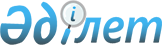 Об утверждении Правил и критериев отнесения объектов к уязвимым в террористическом отношенииПостановление Правительства Республики Казахстан от 12 апреля 2021 года № 234.       В соответствии с подпунктом 4) пункта 3 статьи 4 Закона Республики Казахстан от 13 июля 1999 года "О противодействии терроризму" Правительство Республики Казахстан ПОСТАНОВЛЯЕТ:       1. Утвердить прилагаемые:       1) Правила отнесения объектов к уязвимым в террористическом отношении;        2) критерии отнесения объектов к уязвимым в террористическом отношении.      2. Признать утратившими силу:       1) постановление Правительства Республики Казахстан от 28 августа 2013 года № 876 "Об утверждении перечня объектов Республики Казахстан, уязвимых в террористическом отношении";       2) пункт 19 изменений и дополнений, которые вносятся в некоторые решения Правительства Республики Казахстан по вопросам Службы государственной охраны Республики Казахстан, утвержденных постановлением Правительства Республики Казахстан от 16 октября 2014 года № 1098 "О внесении изменений и дополнений в некоторые решения Правительства Республики Казахстан по вопросам Службы государственной охраны Республики Казахстан".      3. Настоящее постановление вводится в действие по истечении десяти календарных дней после дня его первого официального опубликования. Правила отнесения объектов к уязвимым в террористическом отношении Глава 1. Общие положения       1. Настоящие Правила отнесения объектов к уязвимым в террористическом отношении (далее – Правила) разработаны в соответствии с подпунктом 4) пункта 3 статьи 4 Закона Республики Казахстан от 13 июля 1999 года "О противодействии терроризму" и определяют порядок отнесения объектов к уязвимым в террористическом отношении.      2. В настоящих Правилах используются следующие основные понятия:      1) охраняемые объекты – здания, строения и сооружения, предназначенные для пребывания охраняемых лиц, а также прилегающие к ним территория и акватория;      2) информация с ограниченным доступом – информация, отнесенная к государственным секретам, личной, семейной, врачебной, банковской, коммерческой и иным охраняемым законом тайнам, а также служебная информация с пометкой "Для служебного пользования";      3) объект – организация (учреждение) с организованной совокупностью персонала и (или) здание, сооружение, комплекс зданий и сооружений либо их части;      4) реквизиты объекта, уязвимого в террористическом отношении, – обязательные информационные элементы объекта, уязвимого в террористическом отношении, определенные формой перечня объектов, уязвимых в террористическом отношении. Глава 2. Порядок отнесения объектов к уязвимым в террористическом отношении Параграф 1. Общие положения      3. Объекты относятся к уязвимым в террористическом отношении в случае принятия органом, указанным в пункте 4 настоящих Правил, решения об отнесении объектов к уязвимым в террористическом отношении (далее – решение).      4. Решение принимается на:      1) ведомственном уровне:      в отношении воинских частей и учреждений Министерства обороны Республики Казахстан, объектов органов национальной безопасности Республики Казахстан и Службы государственной охраны Республики Казахстан, загранучреждений Республики Казахстан – государственным органом, в ведении которого находятся данные объекты;      в отношении охраняемых объектов – Службой государственной охраны Республики Казахстан;      2) территориальном уровне:      в отношении объектов, расположенных на территории области, города республиканского значения, столицы, за исключением объектов, указанных в подпункте 1) настоящего пункта, – акиматом области, города республиканского значения, столицы. Параграф 2. Порядок отнесения объектов к уязвимым в террористическом отношении на ведомственном уровне      5. На ведомственном уровне для принятия решения в отношении объектов, указанных в подпункте 1) пункта 4 настоящих Правил, в соответствующем государственном органе организуются рассмотрение и анализ информации об объектах на предмет их соответствия критериям отнесения объектов к уязвимым в террористическом отношении, утвержденных Правительством Республики Казахстан (далее – критерии).      6. Объекты, соответствующие критериям, подлежат включению в перечень объектов, уязвимых в террористическом отношении, соответствующего государственного органа (далее – ведомственный перечень) согласно их категории.      7. Определение формы ведомственного перечня и категорирование объектов осуществляются государственным органом, указанным в подпункте 1) пункта 4 настоящих Правил.      Под категорированием объектов понимается присвоение объектам категории на основании комплексной оценки их состояния, учитывающей степень потенциальной опасности совершения на них акта терроризма и его возможных последствий.      По заполнению ведомственные перечни являются документами, содержащими служебную информацию ограниченного распространения и имеющими пометку "Для служебного пользования", если им не присваивается гриф секретности в соответствии с требованиями законодательства Республики Казахстан о государственных секретах.      8. Ведомственный перечень утверждается первым руководителем соответствующего государственного органа.      Ведомственный перечень загранучреждений Республики Казахстан, уязвимых в террористическом отношении, согласовывается с органами национальной безопасности Республики Казахстан.      9. Внесение изменений и дополнений в ведомственные перечни осуществляется в случаях:      1) выбытия объектов с баланса либо принятия объекта на баланс соответствующего государственного органа;      2) изменения функционального назначения объекта, повлекшего за собой утрату соответствия критерию отнесения объекта либо выявление новых объектов, соответствующих не менее, чем одному из критериев;      3) изменения реквизитов объекта. Параграф 3. Порядок отнесения объектов к уязвимым в террористическом отношении на территориальном уровне      10. На территориальном уровне для принятия решения об отнесении объектов, указанных в подпункте 2) пункта 4 настоящих Правил, к уязвимым в террористическом отношении антитеррористическая комиссия области, города республиканского значения, столицы, района (города областного значения) при акимате области, города республиканского значения, столицы, района (города областного значения) (далее – антитеррористическая комиссия):      1) рассматривает и анализирует информацию на предмет соответствия объектов критериям;      2) при соответствии объекта одному из критериев рекомендует объект к включению в перечень объектов, уязвимых в террористическом отношении, области, города республиканского значения, столицы, утверждаемый акиматом области, города республиканского значения, столицы (далее – территориальный перечень);      3) в случае установления несоответствия объекта территориального перечня ни одному из критериев, рекомендует объект к исключению из него.      11. Для подготовки решения об отнесении объектов к уязвимым в террористическом отношении в аппарат (отдел) антитеррористической комиссии вносятся заявки о включении и (или) исключении объектов в (из) перечень (перечня) объектов, уязвимых в террористическом отношении, области, города республиканского значения, столицы (далее – заявки).      Заявки вносятся при наличии предложений два раза в год, не позднее 1 июня и 1 декабря по форме согласно приложению 1 к настоящим Правилам.      12. Заявки вносятся центральными государственными органами, в том числе государственными органами, непосредственно подчиненными и подотчетными Президенту Республики Казахстан (далее – государственный орган), в отношении объектов, соответствующих критериям и являющихся объектами:      1) непосредственно государственного органа, его структурных подразделений, территориальных органов, а также иных органов, организаций, учреждений, находящихся в их ведении и ведении государственного органа (далее – подведомственные организации) (в случае, если здания, сооружения, комплексы зданий и сооружений, где дислоцируются данные объекты (далее – места дислокации), не состоят на организационном и материально-техническом обеспечении государственного органа, его структурных подразделений и подведомственных организаций, в заявке указывается организация, эксплуатирующая места дислокации);      2) государственного органа, состоящего на организационном и материально-техническом обеспечении государственного органа и его подведомственных организаций, с указанием организации (организаций), функционирующей (функционирующих) на объектах;      3) республиканской собственности, право владения государственными пакетами акций и государственными долями участия в которых передано государственному органу либо его подведомственным организациям.      13. Заявки вносятся подразделениями местных исполнительных органов в отношении объектов, соответствующих критериям и:      1) находящихся в их ведении, и (или) осуществляющих деятельность в регулируемой данными подразделениями сфере, финансируемых из местного бюджета;      2) государственные пакеты акций и государственные доли участия которых отнесены к коммунальной собственности.      14. Заявки вносятся подразделениями местных исполнительных органов, территориальными подразделениями уполномоченных государственных органов в отношении объектов, находящихся в частной собственности, соответствующих критериям и осуществляющих деятельность в регулируемой этим государственным органом сфере.      15. Рассмотрение заявок осуществляется антитеррористической комиссией с привлечением заинтересованных сторон: представителей территориальных подразделений центральных государственных органов, исполнительных органов, финансируемых из местного бюджета, органов местного самоуправления, национальной палаты предпринимателей, иных организаций независимо от форм собственности.      16. При подготовке предложений по разработке, утверждению, внесению изменений и дополнений в перечни объектов, уязвимых в террористическом отношении, антитеррористической комиссией при необходимости может запрашиваться дополнительная информация об объектах согласно заявкам, а также от собственников (владельцев), руководителей объектов либо их представителей об объектах, соответствующих критериям отнесения к уязвимым в террористическом отношении, в отношении которых отсутствуют заявки, и проводится обследование таких объектов на предмет включения в территориальный перечень.      17. На основании предложения антитеррористической комиссии и по согласованию с территориальными органами национальной безопасности и внутренних дел акиматом области, города республиканского значения, столицы не позднее 1 февраля и 1 августа утверждаются территориальный перечень или изменения и дополнения к нему по форме согласно приложению 2 к настоящим Правилам.      18. После утверждения территориального перечня либо внесения изменений и (или) дополнений к нему акимат области, города республиканского значения, столицы, района (города областного значения) в срок, не позднее тридцати рабочих дней обеспечивает соответствующее уведомление собственников (владельцев) объектов, руководителей объектов, включенных в территориальный перечень (исключенных из территориального перечня), либо их уполномоченных лиц по форме согласно приложению 3 к настоящим Правилам.      19. Собственники (владельцы), руководители объектов, включенных в территориальный перечень, в течение тридцати рабочих дней сообщают в аппарат (отдел) антитеррористической комиссии о внесении изменений, произошедших в отношении прав собственности, руководителей и наименования объекта, его юридического и фактического адреса, а также прекращении эксплуатации объекта и (или) изменении функционального назначения объекта, повлекшего за собой утрату соответствия критерию.      20. Внесение изменений и дополнений в территориальные перечни осуществляется в связи с:      1) прекращением либо вводом в эксплуатацию объектов, уязвимых в террористическом отношении;      2) изменением функционального назначения объекта, повлекшим за собой утрату соответствия критерию отнесения объекта либо выявление новых объектов, соответствующих не менее, чем одному из критериев;      3) изменением реквизитов объекта. ЗАЯВКА о включении и (или ) исключении объекта (объектов) в (из) перечень (перечня) объектов, уязвимых в террористическом отношении, ___________ (области, города республиканского значения, столицы)      1. Раздел "Информация об объектах, рекомендуемых к включению в территориальный перечень" (заполняется при необходимости)       На территории __________________ области (города республиканского значения, столицы, района (города областного значения) находятся объекты, соответствующие критериям отнесения объектов к уязвимым в террористическом отношении:       2. Раздел "Информация об объектах, рекомендуемых к исключению из территориального перечня" (заполняется при необходимости).      На территории __________________ области (города республиканского значения, столицы, района (города областного значения) находятся объекты, рекомендуемые к исключению из территориального перечня. Перечень1
объектов, уязвимых в террористическом отношении, ____________________________________________
(области, города республиканского значения, столицы)       Примечание:       1. При отнесении объектов к уязвимым в террористическом отношении:      1) объекты, располагающиеся на одной или нескольких территориально связанных площадках, правообладателем которых является один орган или организация, эксплуатирующие объекты, подлежат внесению в перечень как один объект;      2) объекты, располагающиеся на одной или нескольких территориально связанных площадках, правообладателями которых является разные органы или организации, эксплуатирующие объекты, подлежат внесению в перечень как отдельные объекты;      3) объекты, располагающиеся на территориально удаленных и (или) технологически и технически не связанных между собой площадках, правообладателем которых является один орган или организация либо лицо, эксплуатирующее объекты, подлежат внесению в перечень как отдельные объекты;      4) если организация соответствует критерию и при этом не является собственником или иным законным правообладателем эксплуатируемого объекта, то в перечень объектов, уязвимых в террористическом отношении, вносится и организация и эксплуатируемый объект (место его дислокации) как один объект.      2. По заполнению перечни объектов, уязвимых в террористическом отношении, являются документами, содержащими служебную информацию ограниченного распространения и имеют пометку "Для служебного пользования", если им не присваивается гриф секретности в соответствии с требованиями законодательства Республики Казахстан о государственных секретах.      3. В течение десяти рабочих дней после утверждения территориального перечня, внесения изменений и (или) дополнений в него:      1) по одному экземпляру правового акта направляется в территориальные органы Комитета национальной безопасности Республики Казахстан и внутренних дел Республики Казахстан, а также в Службу государственной охраны Республики Казахстан;      2) соответствующая выписка направляется в центральные государственные органы, их территориальные подразделения, подразделения местных исполнительных органов согласно поданным заявкам.      ____________________________________       1Перечень утверждается в табличной форме согласно приложению на государственном и русском языках. Нумерация территориального перечня объектов, уязвимых в террористическом отношении, должна быть сквозная в пределах перечня; Уведомление о включении (или) исключении объекта в (из) перечень (перечня) объектов, уязвимых в террористическом отношении _________________ (области, города республиканского значения, столицы)      1) _________________________________наименование объекта;
       2) _________________________________факты, послужившие основанием для
       включения либо исключения объекта (соответствие (несоответствие) объекта
       критериям, иное);
       3) __________________________________номер и дата постановления акимата
       области, города республиканского значения, столицы о включении (исключении)
       объекта в (из) территориальный перечень (территориального перечня);
       4) представитель аппарата (отдела) антитеррористической комиссии
       ____________             __________________________
       (подпись)                   (Ф.И.О. (при наличии)
       Примечание: уведомление направляется нарочно – с отметкой о получении или
почтой – посредством направления заказного письма с уведомлением.  Критерии отнесения объектов к уязвимым в террористическом отношении Глава 1. Общие положения      1. Для целей настоящих критериев используются следующие основные понятия:      1) потенциально опасные химические и биологические вещества – вещества, которые при определенных условиях и в определенных концентрациях могут оказать вредное влияние на здоровье человека или будущее поколение, применение и использование которых регламентируются нормативными правовыми актами в сфере санитарно-эпидемиологического благополучия населения и гигиеническими нормативами;      2) расчетная площадь – сумма площадей всех размещаемых в нем помещений, за исключением коридоров, тамбуров, переходов, лестничных клеток, лифтовых шахт, внутренних открытых лестниц, а также помещений, предназначенных для размещения инженерного оборудования и инженерных сетей;      3) публичные сооружения – здания, строения, помещения либо их части, предназначенные для нахождения людей и (или) удовлетворения их различных потребностей, при этом являющихся свободными для доступа индивидуально неопределенного перечня лиц;      4) торговая площадь – площадь торгового объекта, занятая специальным оборудованием, предназначенная для выкладки, демонстрации товаров, обслуживания покупателей и проведения денежных расчетов с покупателями при продаже товаров, прохода покупателей;      2. К особо важным государственным объектам, уязвимым в террористическом отношении, относятся объекты, соответствующие следующим критериям:      1) объекты центральных исполнительных органов, объекты государственных органов, непосредственно подчиненных и подотчетных Президенту Республики Казахстан, их ведомств, за исключением объектов специальных государственных и правоохранительных органов; объекты их структурных и территориальных подразделений межрегионального, областного, районного значения, городов областного, республиканского значения, столицы по обоснованному предложению (заявке) органа, в ведении которого они находятся, исходя из значимости решаемых задач;      2) объекты органов судебной системы, их структурных и территориальных подразделений;      3) объекты специальных государственных и правоохранительных органов, их ведомств, структурных, территориальных подразделений;      4) объекты Национального Банка Республики Казахстан;      5) загранучреждения Республики Казахстан (согласно ведомственному перечню Министерства иностранных дел Республики Казахстан);      6) объекты местных представительных и исполнительных органов области, района, города, района в городе областного и республиканского значения, столицы;      7) иные объекты, имеющие важное государственное значение.      3. К стратегическим объектам, объектам отраслей экономики, имеющим стратегическое значение, уязвимым в террористическом отношении, относятся объекты, соответствующие следующим критериям:      1) воинские части и учреждения Вооруженных Сил, других войск и воинских формирований;      2) объекты с государственными материальными резервами (склады по хранению медицинских препаратов, горюче-смазочных материалов, продовольственные и вещевые склады);      3) объекты жизнеобеспечения: газораспределительные станции, обеспечивающие товарным газом организации, осуществляющие производство тепловой энергии и удовлетворяющие критериям настоящего подпункта; энергопроизводящие организации, осуществляющие производство электрической (свыше 50 МВт) и (или) тепловой энергии, котельные, осуществляющие производство тепловой энергии в зоне централизованного теплоснабжения (свыше 100 Гкал) (ТЭЦ, ГРЭС, ГЭС, ГТЭС, ТЭС и котельные), подстанции системного оператора 220кВ и выше; объекты питьевого водоснабжения - водозаборные сооружения, обеспечивающие подачу питьевой воды водопотребителям в количестве более 5000 (пять тысяч) человек;      4) объекты транспортной инфраструктуры (железнодорожные вокзалы, относящиеся к классам "Внеклассный", "1", "2" и "3" класса, морские порты, оказывающие услуги судам, совершающим международные рейсы, аэропорты (аэродромы), объекты поставщиков аэронавигационного обслуживания;      5) объекты водного хозяйства (гидротехнические сооружения - гидроузлы, шлюзы, плотины, используемые для управления водными ресурсами и так далее), разрушение (нарушение деятельности) которых может привести к чрезвычайным ситуациям глобального, регионального или местного масштаба;      6) объекты, на которых осуществляются переработка нефти и (или) газа, хранение нефти и (или) газа в емкостях, добыча и переработка урана; объекты, осуществляющие деятельность в сфере химической промышленности;      7) объекты оборонной промышленности;      8) объекты связи, телекоммуникаций, телерадиовещания (объекты технического сооружения (радиотелевизионные станции);      9) организации металлургической промышленности, относящиеся к системообразующим;      10) объекты использования атомной энергии.      4. К опасным производственным объектам, уязвимым в террористическом отношении, относятся объекты, соответствующие следующим критериям:      1) объекты, задействованные в разработке, производстве, испытании, исследовании и хранении потенциально опасных химических и биологических (бактериологических, ядовитых) веществ;      2) объекты по хранению взрывчатых веществ, токсичных и высокотоксичных веществ.      5. К объектам массового скопления людей, уязвимым в террористическом отношении, относятся объекты, соответствующие следующим критериям:      1) торговые объекты с торговой площадью от 500 (пятьсот) квадратных метров и более либо объекты, на территории которых осуществляется торговля огнестрельным оружием и боеприпасами;      2) объекты общественного питания с совокупной площадью залов для обслуживания посетителей от 500 (пятьсот) квадратных метров и более;      3) объекты организаций культуры (театры; концертные залы; цирки; библиотеки; культурно-досуговые организации; кинематографические организации (основным видом деятельности которых является показ фильма, осуществляемый в кинозале), музеи, художественные галереи (салоны); студии; мастерские; культурно-исторические центры; центры исследований (институты исследований) в области культуры; другие организации культуры, осуществляющие деятельность в области культуры), рассчитанные на одновременное пребывание (вместимостью) 200 (двести) и более человек2;      4) физкультурно-оздоровительные и спортивные сооружения, рассчитанные на одновременное пребывание (вместимостью) 500 (пятьсот) и более человек;      5) иные развлекательные сооружения, рассчитанные на одновременное пребывание (вместимостью) 200 (двести) и более человек;      6) объекты организаций образования (здания дошкольных организаций; общеобразовательных школ (гимназий, лицеев); организаций послесреднего образования; организации высшего и (или) послевузовского образования; специализированные организации образования; специальные организации образования; организации образования для детей-сирот и детей, оставшихся без попечения родителей; с фактическим количеством обучающихся и персонала 100 (сто) и более человек;      7) объекты здравоохранения, рассчитанные на 200 (двести) и более посещений в смену, организации, оказывающие стационарную помощь, рассчитанные на 200 (двести) коек и более (ведомственные объекты здравоохранения, если они не попадают под другие критерии);      8) места размещения туристов (гостиницы, отели, мотели, туристские базы, гостевые дома, дома отдыха, пансионаты и другие здания и сооружения, используемые для проживания туристов и их обслуживания), рассчитанные на одновременное пребывание (вместимость) 200 (двести) и более человек;      9) иные публичные сооружения (в том числе, культовые здания (сооружения), объекты государственных органов и их подведомственных организаций, физических и юридических лиц, оказывающих государственные услуги, услуги почтовой сети и обслуживания пользователей услуг связи, расчетно-кассовые отделения банков второго уровня), рассчитанные на одновременное пребывание (вместимостью) 200 (двести) и более человек;      10) объекты транспортной инфраструктуры (автовокзалы (станции), рассчитанные на одновременное пребывание (вместимостью) 200 (двести) и более человек, станции метрополитена).      6. К охраняемым объектам, уязвимым в террористическом отношении, относятся объекты согласно перечню охраняемых Службой государственной охраны Республики Казахстан объектов, утверждаемому начальником Службы государственной охраны Республики Казахстан по согласованию с Администрацией Президента Республики Казахстан.      ______________________________       2Здесь и далее, при отсутствии показателя вместимости в правоустанавливающих документах на объектах, расчет качества возможного пребывания людей на объекте осуществляется из расчета 1,5 м2 на одного человека от расчетной площади объекта, без учета служебных помещений.© 2012. РГП на ПХВ «Институт законодательства и правовой информации Республики Казахстан» Министерства юстиции Республики Казахстан      Премьер-Министр
Республики Казахстан       Премьер-Министр
Республики Казахстан А. МаминУтверждены
постановлением Правительства
Республики Казахстан
от 12 апреля 2021 года № 234Утверждены
постановлением Правительства
Республики Казахстан
от 12 апреля 2021 года № 234Утверждены
постановлением Правительства
Республики Казахстан
от 12 апреля 2021 года № 234Приложение 1
к Правилам отнесения
объектов к уязвимым в
террористическом отношении№ п/пНаименование объекта (полное и сокращенное (если имеется), организационно-правовая формаАдрес (место нахождение (юридический и фактический адреса, бизнес-идентификационный номер или индивидуальный идентификационный номер объекта) юридического лица или фамилия, имя, отчество (при его наличии), место жительства физического лица, в том числе индивидуального предпринимателя, владеющего на законном основании объектомИнформация о собственнике, балансодержателе помещения объектаОбщее направление деятельности объектаИнформация о ведомственной принадлежности (для объектов, находящихся в государственной собственности) или отраслевая принадлежность (для объектов, находящихся в частной собственности)Контактные данные (официальный адрес электронного почтового ящика объекта, его руководства, номера мобильных телефонов, телефонов городской телефонной сетиПримечание
(особенности объекта, в т.ч. вместимость объекта для объектов массового скопления людей, другое)Критерий, согласно которому объект относится к уязвимому в террористическом отношенииКритерий, согласно которому объект относится к уязвимому в террористическом отношенииКритерий, согласно которому объект относится к уязвимому в террористическом отношенииКритерий, согласно которому объект относится к уязвимому в террористическом отношенииКритерий, согласно которому объект относится к уязвимому в террористическом отношенииКритерий, согласно которому объект относится к уязвимому в террористическом отношенииКритерий, согласно которому объект относится к уязвимому в террористическом отношенииКритерий, согласно которому объект относится к уязвимому в террористическом отношении1...№
п/пНаименование объекта (полное и сокращенное (если имеется), организационно-правовая формаАдрес (место нахождение (юридический и фактический адреса, бизнес-идентификационный номер или индивидуальный идентификационный номер объекта) юридического лица или фамилия, имя, отчество (при его наличии), место жительства физического лица, в том числе индивидуального предпринимателя, владеющего на законном основании объектомИнформация о собственнике, балансодержателе помещения объектаКонтактные данные (официальный адрес электронного почтового ящика объекта, его руководства, номера мобильных телефонов, телефонов городской телефонной сетиКонтактные данные (официальный адрес электронного почтового ящика объекта, его руководства, номера мобильных телефонов, телефонов городской телефонной сетиПричина исключения (прекращении эксплуатации объекта и (или) изменении функционального назначения объекта, повлекшего за собой утрату соответствия критерию, иное)Причина исключения (прекращении эксплуатации объекта и (или) изменении функционального назначения объекта, повлекшего за собой утрату соответствия критерию, иное)Критерий, согласно которому объект включен в территориальный переченьКритерий, согласно которому объект включен в территориальный переченьКритерий, согласно которому объект включен в территориальный переченьКритерий, согласно которому объект включен в территориальный переченьКритерий, согласно которому объект включен в территориальный переченьКритерий, согласно которому объект включен в территориальный переченьКритерий, согласно которому объект включен в территориальный переченьКритерий, согласно которому объект включен в территориальный перечень1...Приложение 2
к Правилам отнесения
объектов к уязвимым в
террористическом отношенииПриложение 2
к Правилам отнесения
объектов к уязвимым в
террористическом отношенииПриложение 2
к Правилам отнесения
объектов к уязвимым в
террористическом отношении№ п/пНаименование объектаЮридический адрес объектаФактический адрес объектаВедомственная / отраслевая принадлежность государственному органу (в случае наличия)Примечание (вместимость для объектов массового скопления людей и иное)1234561. Особо важные государственные объекты1. Особо важные государственные объекты1. Особо важные государственные объекты1. Особо важные государственные объекты1. Особо важные государственные объекты1. Особо важные государственные объектыКритерий относимостиКритерий относимостиКритерий относимостиКритерий относимостиКритерий относимостиКритерий относимости12Итого количество объектов по разделу 1:_____.Итого количество объектов по разделу 1:_____.Итого количество объектов по разделу 1:_____.Итого количество объектов по разделу 1:_____.Итого количество объектов по разделу 1:_____.2. Стратегические объекты, объекты отраслей экономики, имеющие стратегическое значение2. Стратегические объекты, объекты отраслей экономики, имеющие стратегическое значение2. Стратегические объекты, объекты отраслей экономики, имеющие стратегическое значение2. Стратегические объекты, объекты отраслей экономики, имеющие стратегическое значение2. Стратегические объекты, объекты отраслей экономики, имеющие стратегическое значение2. Стратегические объекты, объекты отраслей экономики, имеющие стратегическое значениеКритерий относимостиКритерий относимостиКритерий относимостиКритерий относимостиКритерий относимостиКритерий относимости34Итого количество объектов по разделу 2:_____.Итого количество объектов по разделу 2:_____.Итого количество объектов по разделу 2:_____.Итого количество объектов по разделу 2:_____.Итого количество объектов по разделу 2:_____.Итого количество объектов по разделу 2:_____.3. Опасные производственные объекты3. Опасные производственные объекты3. Опасные производственные объекты3. Опасные производственные объекты3. Опасные производственные объекты3. Опасные производственные объектыКритерий относимостиКритерий относимостиКритерий относимостиКритерий относимостиКритерий относимостиКритерий относимостиИтого количество объектов по разделу 3:_____.Итого количество объектов по разделу 3:_____.Итого количество объектов по разделу 3:_____.Итого количество объектов по разделу 3:_____.Итого количество объектов по разделу 3:_____.Итого количество объектов по разделу 3:_____.4. Объекты массового скопления людей4. Объекты массового скопления людей4. Объекты массового скопления людей4. Объекты массового скопления людей4. Объекты массового скопления людей4. Объекты массового скопления людейКритерий относимостиКритерий относимостиКритерий относимостиКритерий относимостиКритерий относимостиКритерий относимостиИтого количество объектов по разделу 4:_____.Итого количество объектов по разделу 4:_____.Итого количество объектов по разделу 4:_____.Итого количество объектов по разделу 4:_____.Итого количество объектов по разделу 4:_____.Итого количество объектов по разделу 4:_____.Общее количество объектов _____.Общее количество объектов _____.Общее количество объектов _____.Общее количество объектов _____.Общее количество объектов _____.Общее количество объектов _____.Приложение 3
к Правилам отнесения
объектов к уязвимым в
террористическом отношенииФормаУтверждены
постановлением Правительства
Республики Казахстан
от 12 апреля 2021 года № 234